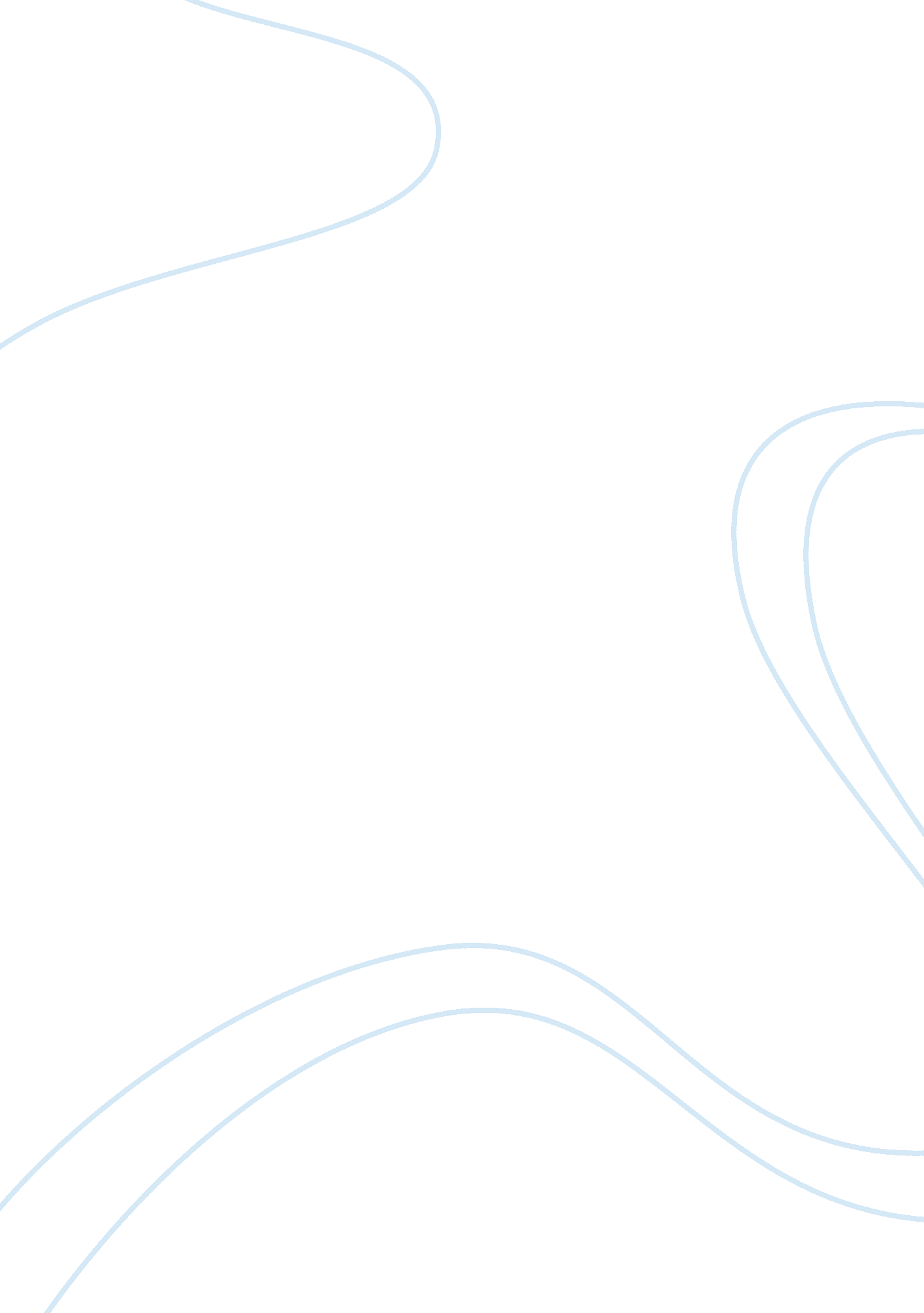 Sample essay on classic englishLiterature, Russian Literature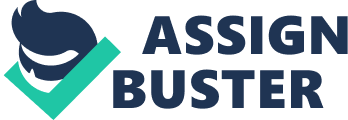 Nathaniel Hawthorne, Toni Cade and Alice Walker are the perfect descriptions of talented literary commentators and writers of the ancient or classical times. However, there is a cutting edge and the common denominator in all the three stories. They resonate well with the strength of the human spirit and how they strive to overcome injustices and unfair treatment. For instance, Alice Walker did an interesting and eye-opening short story which highlighted the struggles of the black community in the United States of America. The story was titled The Colour Purple. This is an interesting piece which highlights the plight of the African American community and society as well as the role of women during that period. 
Toni Cade Bambara, on the other hand, wrote many works and articulated several issues that afflicted the position of women. She articulated the position of The Black Woman, in 1970, at a time when there was little recognition or embrace of the position and role of women in the society. Through her works, she is credited to bringing and introducing feminism in art. The story represents how agile and strong the human spirit is while bringing change and justice to the society. Nathaniel Hawthorne, on the other hand, wrote to stories to represent human strength and resilience. For instance, the story Artist of the Beautiful is a representation of how inner beauty and tenderness of the human person can survive tribulations and ill treatment. 
Conclusively, all these three writers were established and accomplished in their own rights. Most of these works were done at the time when there were some unfair treatment and injustice being directed at some part of the society. However, they wrote and discussed how the human spirit could overcome the injustices and unfair treatment. 